INDICAÇÃO Nº 4486/2017Sugere ao Poder Executivo Municipal que proceda a operação tapa buraco na extensão da Rua Araçatuba no Planalto do Sol. (A).	Excelentíssimo Senhor Prefeito Municipal, Nos termos do Art. 108 do Regimento Interno desta Casa de Leis, dirijo-me a Vossa Excelência para sugerir ao setor competente que proceda a operação tapa buraco na extensão da Rua Araçatuba no Planalto do Sol.Justificativa:Fomos procurados por munícipes solicitando essa providencia, pois, da forma que se encontra está causando transtornos aos condutores e podendo danificar os veículos.Plenário “Dr. Tancredo Neves”, em 12 de Maio de 2017.José Luís Fornasari                                                  “Joi Fornasari”Solidariedade                                                    - Vereador -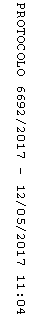 